APPENDIXAppendix 1.The Tabulation of Secondary Data (Continued)No	Perushaan	Tahun	Total Asetin BillionCompany Size LN (Total Aset)IO (%)	Leverage(DER) %Profitability (ROA) (%).Dividend Payout Ratio (%)NasionalTbk.TimurAppendix 1.The Tabulation of Secondary Data (Continued)No	Perushaan	Tahun	Total Asetin BillionCompany Size LN (Total Aset)IO (%)	Leverage(DER) %Profitability (ROA) (%)Dividend Payout RatioTbk.Tbk.Source: www.idx.comAppendix 2. The Data Transformation of Inverse (Continued )Appendix 2. The Data Transformation of Inverse (Continued )No	Perushaan	TahunCompany Size LN (Total Aset) in BillionIO (%)		Leverage (DER) %Profitabilitas (ROA) (%)Dividend Payout Ratio (%)Appendix 2. The Data Transformation of Inverse (Continued )Appendix 3. The Output of Descriptive StatisticsAppendix 4. The Output of Classical Assumption TestNormality TestOne-SampleKolmogorov-SmirnovTestTest distribution is Normal.Calculated from data.Lilliefors Significance Correction.This is a lower bound of the true significance.Multicollinearity TestCoeficientsaa. Dependent Variable: INV_DPRHeteroscedasticity TestCoeficientsaa. Dependent Variable: ABS_RESAutocorrelation TestModelSumarybPredictors: (Constant), INV_ROA, INV_CS, INV_IO, INV_DERDependent Variable: INV_DPRAutocorrelation Test (Run Test)Appendix 5. The Output of Multiple Linear Regression AnalysisCoeficientsaa. Dependent Variable: INV_DPRAppendix 6. The Table of Durbin Watson (α = 5%)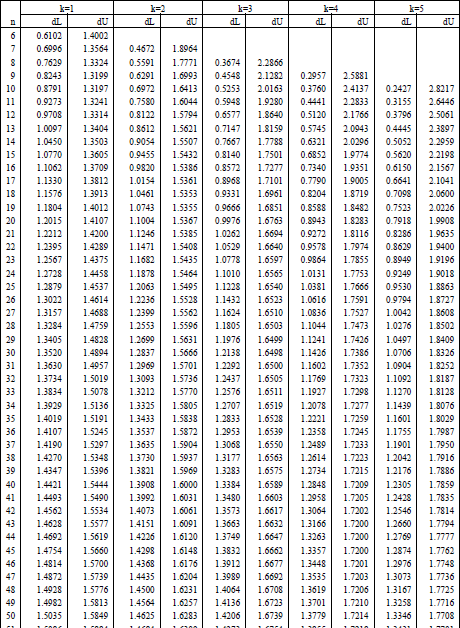 Appendix 7. The Tabel of F Distribution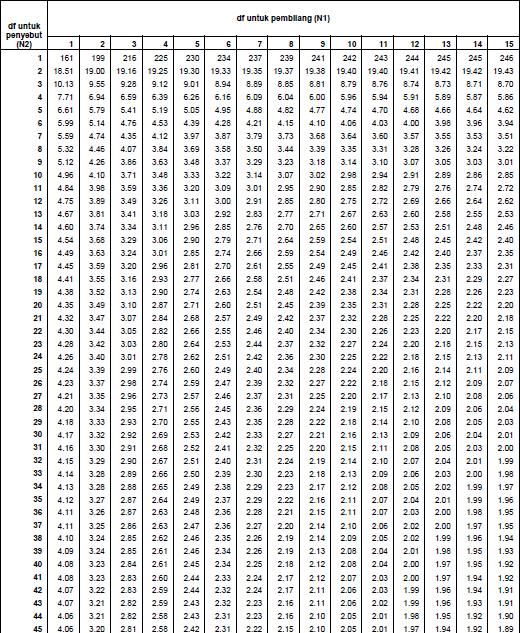 Appendix 8. The Table of T Distribution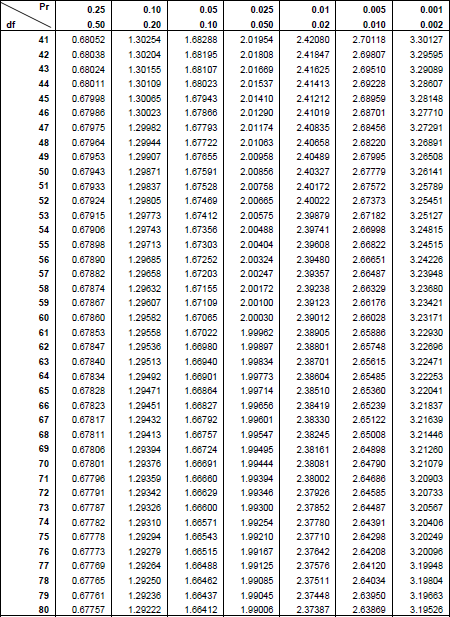 Sources : www.idx.co.idSources : www.idx.co.idAppendix 2. The Data Transformation of Inverse (Continued )Appendix 2. The Data Transformation of Inverse (Continued )Appendix 2. The Data Transformation of Inverse (Continued )Appendix 2. The Data Transformation of Inverse (Continued )Appendix 2. The Data Transformation of Inverse (Continued )Appendix 2. The Data Transformation of Inverse (Continued )Appendix 2. The Data Transformation of Inverse (Continued )Appendix 2. The Data Transformation of Inverse (Continued )NoPerushaanTahunCompany Size LN (Total Aset) 	in Billion	IO (%)Leverage (DER) %Profitabilitas (ROA) (%)Dividend Payout Ratio (%)1Bank Central Asia Tbk.2016.07449,01124.00197.25000.041842017.07392,01034.00209.25641.037042018.07341,01034.00220.25000.030862Bank Negara2016.07513,01018.00174.37037.02866NoPerushaanTahunCompany Size LN(Total Aset) in BillionIO (%)Leverage (DER) %Profitabilitas (ROA) (%)Dividend Payout Ratio (%)Indonesia (Persero)2017.07423,01008.00166.37037.027512018.07351,01012.0015935714.039983Bank Mandiri (Persero) Tbk.2016.07218,01010.00186.51282.022222017.07177,01023.00195.36765.022222018.07143,01011.00200.31546.022224Bank Rakyat Indonesia (Persero)2016.07236,01012.00176.26042.025002017.07176,01009.00179.27100.025002018.07105,01012.00170.27174.022225Bank Tabungan Pensiunan Nasional2016.08755,01018.0021132258.021282017.08721,01035.00211.47619.024752018.08672,01040.00220.32258.039316Bank Woori Saudara Indonesia2016.09973,01224.00242.51813.058172017.09797,01162.00291.42194.044442018.09712,01136.00284.38610.054507Bank Danamon Indonesia Tbk.2016.08287,01016.00263.40000.028582017.08271,01013.00282.32258.028572018.08239,01018.00290.32258.028588Bank Pembangunan Daerah Jawa Timur2016.09372,01101.00201.33557.015772017.09217,01057.00179.32051.017562018.09053,01052.00156.33784.018439Bank Mestika2016.10791,01118.00339.43478.02988Dharma Tbk.2017.10664,01118.00353.31348.044032018.10638,01118.00343.33784.0443110Bank Rakyat Indonesia2016.10707,01043.00205.67114.05288Agroniaga2017.10309,01048.00236.68966.026472018.09944,01070.00234.64935.0551011Bank Maybank Indonesia Tbk.2016.08317,01005.00131.62500.050002017.08290,01006.00136.67568.050662018.08273,01006.00164.57471.0416712Bank Bumi Arta Tbk.2016.11273,01096.00223.65789.039872017.11292,01087.00241.57803.038762018.11242,01091.00258.56497.0384613Bank Mega Tbk.2016.08958,01007.00211.42373.020002017.08835,01007.00189.44643.020002018.08822,01007.00197.40486.0246014PT. Adira Dinamika Multi2016.09778,01081.00220.27027.03040Finance Tbk.2017.09716,01081.00242.20000.027902018.09655,01081.00287.16667.0200215Asuransi Ramayana Tbk.2016.13759,01060.00276.25000.029542017.13780,01060.00336.25000.028392018.13702,01060.00379.20000.0241616PT. Asuransi Dayin2016.14350,01230.00344.27027.02947NoPerushaanTahunCompany Size LN(Total Aset) in BillionIO (%)Leverage (DER) %Profitabilitas (ROA) (%)Dividend Payout Ratio (%)Mitra Tbk.Mitra Tbk.2017.14325,01230.00378.27027.030402018.14353,01266.00437.27778.02716Descriptive StatisticsDescriptive StatisticsDescriptive StatisticsDescriptive StatisticsDescriptive StatisticsDescriptive StatisticsNMinimumMaximumMeanStd. DeviationI_CS48.07105.14353.0952838.02123000I_IO48.01005.01266.0106566.00066771I_DER48.00131.00437.0023787.00070324I_ROA48.16667.68966.3863082.14252952I_DPR48.01577.05817.0322677.01109765Valid N (listwise)48Unstandardized ResidualN48Normal Parametersa,bMean.0000000Normal Parametersa,bStd. Deviation.00857378Most Extreme DifferencesAbsolute.103Positive.073Negative-.103Test Statistic.103Asymp. Sig. (2-tailed)Asymp. Sig. (2-tailed).200c,dModelModelCollinearity StatisticsCollinearity StatisticsModelModelToleranceVIF1(Constant)INV_IO.4602.173INV_DER.2753.631INV_CS.3193.134INV_ROA.7911.264ModelModelUnstandardized CoefficientsUnstandardized CoefficientsStandardized CoefficientstSig.ModelModelBStd. ErrorBetatSig.1(Constant)-.011.013-.855.397INV_IO1.4471.464.209.989.328INV_DER-.9751.797-.148-.543.590INV_CS.019.055.087.344.732INV_ROA.009.005.2721.692.098ModelRR SquareAdjusted R SquareStd. Error ofthe EstimateDurbin- Watson1,635a.403.348.00896371.463RunsTestRunsTestUnstandardized ResidualTest Valuea-.00066Cases < Test Value24Cases >= Test Value24Total Cases48Number of Runs18Z-1.897Asymp. Sig. (2-tailed).058a. Mediana. MedianModelModelUnstandardized CoefficientsStandardized CoefficientstSig.ModelModelBStd.ErrorBeta1(Constant)-.058.026- 2.249.030INV_IO7.7282.887.4652.677.010INV_DER2.3443.543.149.662.512INV_CS-.162.109-.310- 1.486.145INV_ROA.046.010.5934.479.000Appendix 9. List of Financial Sector Companies Listed on theIndonesia (Continued)Appendix 9. List of Financial Sector Companies Listed on theIndonesia (Continued)Appendix 9. List of Financial Sector Companies Listed on theIndonesia (Continued)NoKodeEmiten1ABDAAsuransi Bina Dana Arta Tbk.2ADMFAdira Dinamika Multi Finance Tbk.3AGROBank Rakyat Indonesia Agroniaga4AGRSBank Agris Tbk.5AHAPAsuransi Harta Aman Pratama Tbk.6AMAGAsuransi Multi Artha Guna Tbk.7APICPacific Strategic Financial Tbk.8ARTOBank Artos Indonesia Tbk.9ASBIAsuransi Bintang Tbk.10ASDMAsuransi Dayin Mitra Tbk.11ASJTAsuransi Jasa Tania Tbk.12ASMIAsuransi Kresna Mitra Tbk.13ASRMAsuransi Ramayana Tbk.14BABPBank MNC Internasional Tbk.15BACABank Capital Indonesia Tbk.16BBCABank Central Asia Tbk.17BBHIBank Harda Internasional Tbk.18BBKPBank Bukopin Tbk.19BBLDBuana Finance Tbk.20BBMDBank Mestika Dharma Tbk.21BBNIBank Negara Indonesia (Persero)22BBNPBank Nusantara Parahyangan Tbk.23BBRIBank Rakyat Indonesia (Persero)24BBTNBank Tabungan Negara (Persero)25BBYBBank Yudha Bhakti Tbk.26BCAPMNC Kapital Indonesia Tbk.Appendix 9. List of Financial Sector Companies Listed on theIndonesia (Continued)Appendix 9. List of Financial Sector Companies Listed on theIndonesia (Continued)Appendix 9. List of Financial Sector Companies Listed on theIndonesia (Continued)NoKodeEmiten27BCICBank JTrust Indonesia Tbk.28BDMNBank Danamon Indonesia Tbk.29BEKSBank Pembangunan Daerah Banten30BFINBFI Finance Indonesia Tbk.31BGTGBank Ganesha Tbk.32BINABank Ina Perdana Tbk.33BJBRBank Pembangunan Daerah Jawa Barat34BJTMBank Pembangunan Daerah Jawa Timur35BKSWBank QNB Indonesia Tbk.36BMASBank Maspion Indonesia Tbk.37BMRIBank Mandiri (Persero) Tbk.38BNBABank Bumi Arta Tbk.39BNGABank CIMB Niaga Tbk.40BNIIBank Maybank Indonesia Tbk.41BNLIBank Permata Tbk.42BPFIBatavia Prosperindo Finance Tbk.43BPIIBatavia Prosperindo Internasional Tbk.44BRISBank BRIsyariah Tbk.45BSIMBank Sinarmas Tbk.46BSWDBank Of India Indonesia Tbk.47BTPNBank Tabungan Pensiunan Nasional48BVICBank Victoria International Tbk.49CASACapital Financial Inddonesia Tbk.50CFINClipan Finance Indonesia Tbk.51DEFIDanasupra Erapacific Tbk.52DNARBank Dinar Indonesia Tbk.53GSMFEquity Development InvestmentAppendix 9. List of Financial Sector Companies Listed on theIndonesia (Continued)Appendix 9. List of Financial Sector Companies Listed on theIndonesia (Continued)Appendix 9. List of Financial Sector Companies Listed on theIndonesia (Continued)NoKodeEmiten54HDFARadana Bhaskara Finance Tbk.55IBFNIntan Baruprana Finance Tbk.56IMJSIndomobil Multi Jasa Tbk.57INPCBank Artha Graha Internasional58LPGILippo General Insurance Tbk.59LPPSLipo Securitas Tbk.60MAYABank Mayapada Internasional Tbk.61MCORBank China Construction Bank62MEGABank Mega Tbk.63MFINMandala Multifinance Tbk.64MREIMaskapai Reasuransi Indonesia65NISPBank OCBC NISP Tbk.66NOBUBank Nationalnobu Tbk.67PADIMinna Padi Investama Sekuritas68PANSPanin Sehuritas Tbk.69PNBNBank Pan Indonesia Tbk70PNBSBank Panin Dubai Syariah Tbk.71PNINPaninvest Tbk.72PNLFPanin Financial Tbk.73RELIReliance Sekuritas Indonesia Tbk.74SDRABank Woori Saudara Indonesia75SMMASinarmas Multiartha Tbk.76TIFATifa Finance Tbk.77TRIMTrimegah Sekuritas Indonesia Tbk.78TRUSTrust Finance Indonesia Tbk.79VICOVictoria Investama Tbk.80VINSVictoria Insurance Tbk.Appendix 9. List of Financial Sector Companies Listed on theIndonesia (Continued)Appendix 9. List of Financial Sector Companies Listed on theIndonesia (Continued)Appendix 9. List of Financial Sector Companies Listed on theIndonesia (Continued)NoKodeEmiten81VRNAVerena Multi Finance Tbk.82WOMFWahana Ottomitra Multiartha Tbk.83YULEYulie Sekuritas Indonesia Tbk.Appendix 10. Research SampleAppendix 10. Research SampleAppendix 10. Research SampleNoKodeEmiten1BBCABank Central Asia Tbk.2BBNIBank Negara Indonesia (Persero)3BMRIBank Mandiri (Persero) Tbk.4BBRIBank Rakyat Indonesia (Persero)5BTPNBank Tabungan Pensiunan Nasional6SDRABank Woori Saudara Indonesia7BDMNBank Danamon Indonesia Tbk.8BJTMBank Pembangunan Daerah Jawa Timur9BBMDBank Mestika Dharma Tbk.10AGROBank Rakyat Indonesia Agroniaga11BNIIBank Maybank Indonesia Tbk.12BNBABank Bumi Arta Tbk.13MEGABank Mega Tbk.14ADMFPT. Adira Dinamika Multi Finance Tbk.15ASRMAsuransi Ramayana Tbk.16ASDMPT. Asuransi Dayin Mitra Tbk.